Dream Catchers- paper plates, wool, beads, string and feathers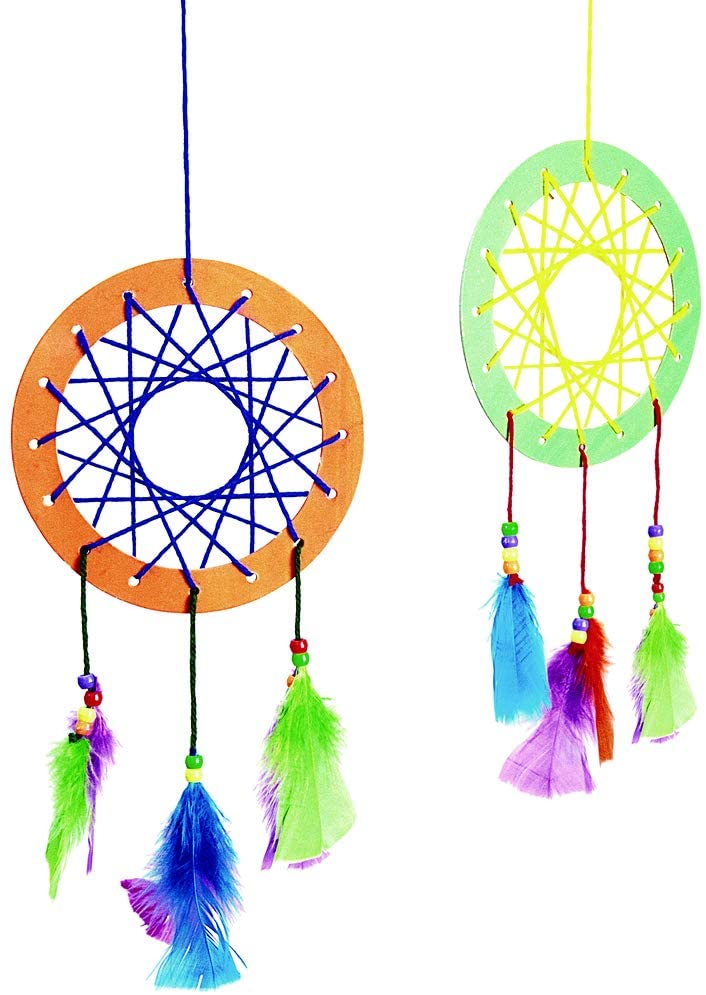 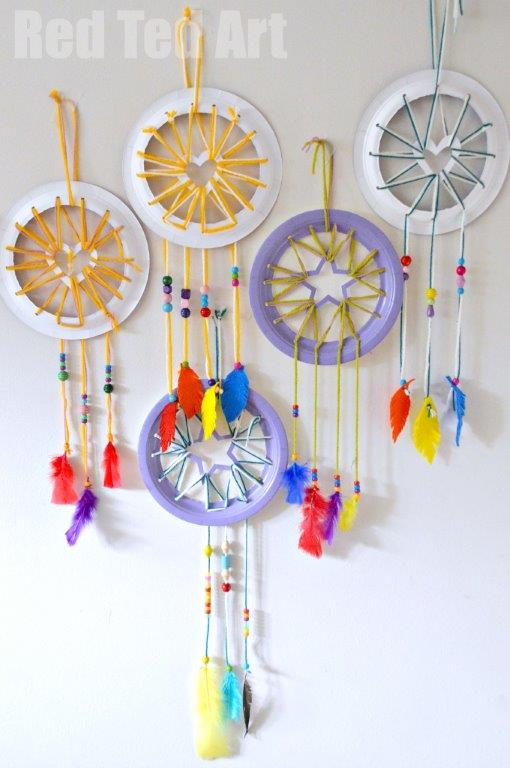 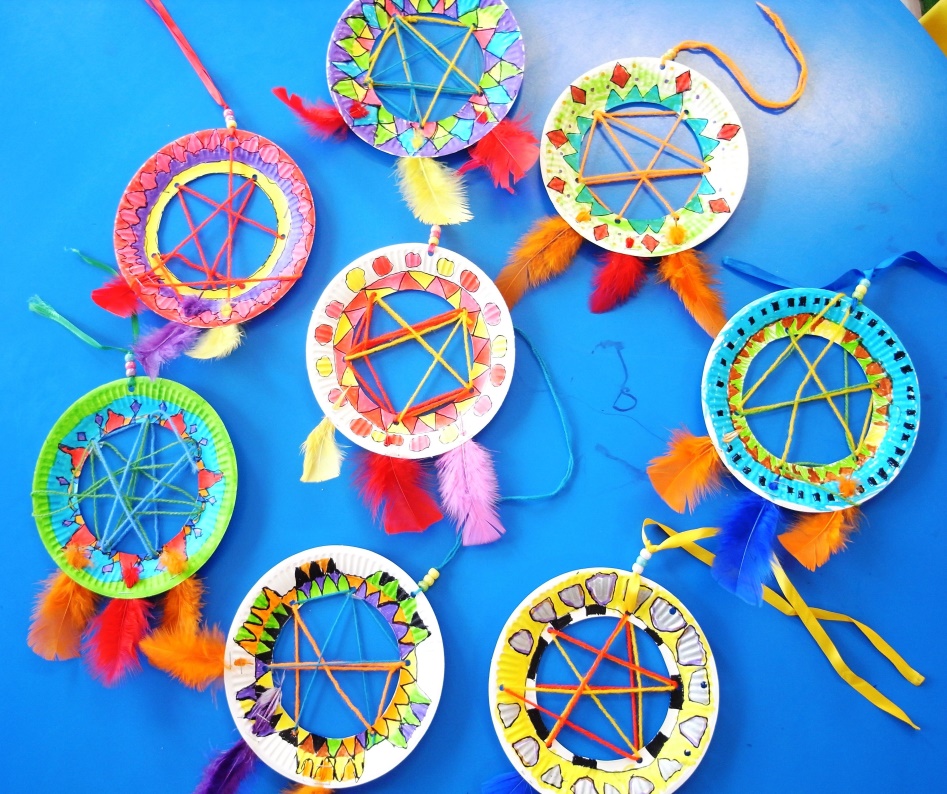 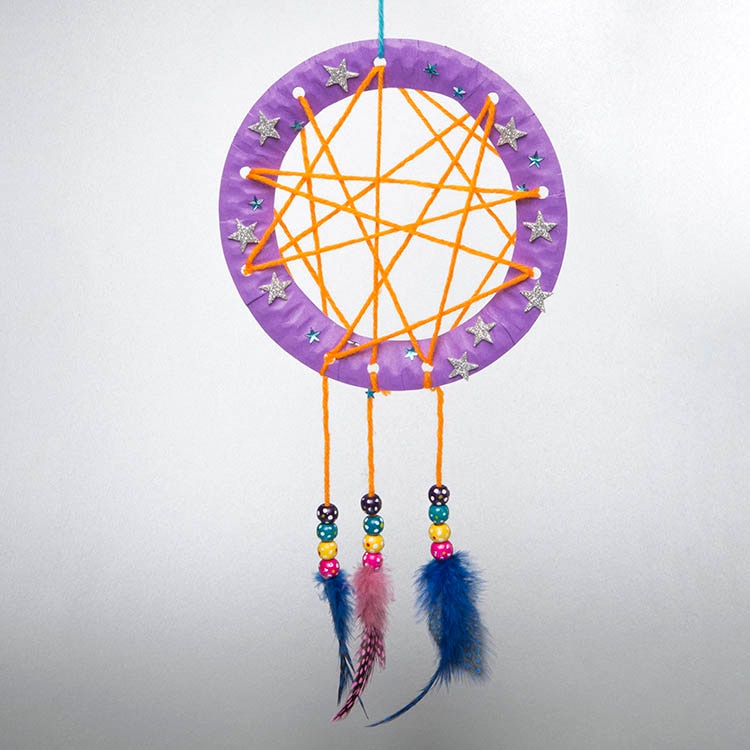 